		KINNA	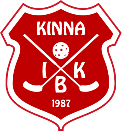 	INNEBANDYKLUBB	Handlingar till Årsmötet 2020-06-03:VerksamhetsberättelseKinna IBK:s verksamhetsberättelse för säsongen 2019/2020Styrelsen har under säsongen bestått av: Jonas Moberg, Jeanita Karlsson, Dennis Jelse och Tomas Andersson, Jan Karlsson och Maria Johansson och Ingrid Norling11 protokollförda möten har genomförts.Kinna IBK:s vision: Kinna IBK ska vara den ledande klubben och det självklara valet för innebandy i Mark. Vi skall stå för glädje, gemenskap och ungdomars utveckling.Under säsongen 19/20 har Kinna IBK fortsatt att arbeta i riktning med vår vision! Det har skett genom ett fortsatt konstruktivt samarbete med IBK Tygriket 99. Ett samarbete som främst handlat om att spelare ska få möjlighet att utvecklas i en lämplig miljö oavsett ursprungsförening. Vi har under året haft spelare som kunna representera båda föreningarna i seriespel. Medlemsutvecklingen gör att vi kan konstatera att idag är 252 licensierade spelare. Ordinarie verksamhet såsom träning, seriespel och turneringar har pågått parallellt med föreningsutveckling. Föreningen har under säsongen bestått av följande 10 aktiva ungdomslag: F0103, F0506, F0708, F0910, P0304, P05, P06, P07, P08, P09 och P10  Vi har deltagit i seriespel med två flicklag (F0506 och F0103) och fem pojklag (P03 P04 med Tygriket, P06, P07 och P08).
Utöver ungdomslagen finns det också tre motionsgrupper, Gubbabandy 1, 2 samt Tantbandy där tantmabdyn i stort varit vilande Klubben arrangerade en Motions Liga under säsongen med 2 sammandrag för de 5 anmälda lagen. Under säsongen har Kinna IBK varit representerade i flera cuper bl.a. Fair Play Cup och Gothia CupKlubben är beroende av träningstider i kommunens anläggningar, det gör samarbetet med Kultur & Fritid extra viktig. Fem lag har haft två träningar per vecka, 1,5 timmar vardera och övriga lag 1 träning/vecka. Utöver ungdomsverksamheten har två ”Gubbabandy”-gäng i föreningen. Dessa har tränat var sin gång per vecka. Bristen på tider i idrottshallar är en ökande utmaning för klubben, under säsongen har vi tränat i Ängshallen, Örbyhallen, Stommenskolan och Örbyskolan.Som träningskomplement har vi fortsatt vårt samarbete med Skene BK som ansvarat för en frivillig fysträning för våra lag. På utbildningssidan har det genomförts föreningsdomarutbildningar för både ungdomar och föräldrar vid ett tillfällen. Några ungdomar med rätt ålder har börjat döma matcher. Vi ser det som nödvändigt att fler föräldrar och anhöriga engagerar sig som domare kommande säsong för att klubben ska kunna genomföra den ökande mängden av matcher.Två ledarträffar är genomförda där vi bl.a. presenterat våra handböcker för ledare, föräldrar och spelare. Klubbens ekonomi är fortsatt stark och ger goda förutsättningar för vidare tillväxt. På materialsidan har klubben köpt några nya matchställ och kompletterat trasig utrustning.  Klubbens ekonomi har belastats av att vi hyr en klubblokal centralt i Skene, på Örbyvägen mitt emot Erikshjälpen. Klubblokal ger oss en plants att samlas, ha möten och förvara materiel. Den har inte använts av våra medlemmar i den utsträckningen att styrelsen tycker att den är värd sitt pris.Styrelsen ser att det bedrivs en god verksamhet i lagen och att många ungdomar får uppleva glädje, gemenskap och utveckling. Fortsättningsvis kommer styrelsen arbeta med föreningens utmaningar som att få fler aktiva domare och stabila ledarteam. Kinna IBK ska fortsätta samarbete med IBK Tygriket 99 för att skapa så goda förutsättningar som möjligt för ungdomar att utvecklas med innebandy i Marks kommun. Styrelsen vill avsluta med att tacka alla som varit aktiva i klubben under året och skapat den fina verksamhet som bedrivits. Ledare, föräldrar och spelare.  Styrelsen 2020-05-27VerksamhetsplanUnder säsongen 20/21 har Kinna IBK för avsikt att utveckla verksamheten genom att fortsätta hitta nya sätt att utöva verksamheten på samt att nå nya grupper. Ordinarie verksamhet såsom träning, seriespel och turneringar pågår parallellt med föreningsutveckling. Inför säsongen planerar vi att delta i seriespel med 4 flicklag (F0911, F0708, F0506 och något sammatbetslag med TT99 för de äldre tjejerna) och 6 pojklag (P03/04 (eventuellt i samarbete), P06, P07, P08, P09 och P10 eventuellt Poolspel för de yngsta). Beroende på åldersgrupp tränar lagen antingen 2*1,5 h eller 1*1,5 h per vecka om halltilldelningen tillåter. Vi planerar att starta upp nya lag till hösten för de yngsta. Dessa lag kommer att träna en gång per vecka. Utöver ungdomsverksamheten avser vi att i klubben organisera  ”Tantbandy” och ”Gubbabandy” och om möjligt ”Promenadbandy” för de äldsta. Detta för att aktivera de föräldrar och anhöriga med intresse för innebandy. Dessa tränar en gång per vecka.Tidigare har tre handböcker tagits fram (Ledar-, Föräldra- och Spelarhandboken) samt instruktioner för sammandrag och matcher. Dessa ska alltid ska presenteras och diskuteras på föräldramöten, ledarmöten och spelarmöten. Föreningen vill underlätta för alla ideella krafter och sträva efter likvärdiga arrangemang.Under kommande säsong kommer föreningen att samla intresserade bland alla innebandygäng i kommunen för en ”korpserie”. Om intresset är tillräckligt stort planerar vi att genomföra 4 aktiviteter på söndagar enligt sammandragsmodell.För att ytterligare förbättra kvaliteten på verksamheten och säkerställa att våra ungdomar får en bra utbildning både socialt och innebandymässigt kommer föreningen att erbjuda utbildning kommande säsong. Alla ledare bör gå en utbildning inom SIU varje år. Vi planerar med ett stort deltagande på distriktets utbildningsdag den 10 oktober.Styrelsen ser fram emot en utvecklande och kreativ säsong.Styrelsen 2020-05-27Styrelsens förslagSäga upp lokalenKinna IBK:s styrelse föreslår att klubblokalen på Kullängsgatan sägs upp.Bakgrund:Lokalen kostar årligen 60 000kr (hyra och el) minus bidrag från kommunen på 35 000 kr, d v s totalt ca 25 000 kr per år. Det är onödigt att betala 2000kr/månad, då lokalen mest utnyttjats för ett månatligt styrelsemöte. Lokalen är dessutom otillräckligt värmeisolerad.Genomföra Klassinnebandyn Styrelsen föreslår att Kinna IBK genomför klassinnebandy sista lördagen på höstlovet dvs. den 24 oktober 2020 och att en kommitté utses med minst 4 medlemmar. Kommittén påbörjar sitt arbete redan nu och träffas regelbundet fram aktuellt datum i oktober med tätare träffar i september och oktober för att kunna genomföra klassinnebandyn på bästa sätt. Kommittén avslutar sitt uppdrag med en utvärdering efter genomförd aktivitet. Årsredovisning 19-20 och Budget 20-21Förslag från medlemmarKontantlös KioskFörslag från Ingvar Andersson F0506För att underlätta administrationen vid matcher så kunde Kinna IBK övergå till helt kontantlös kiosk. Detta skulle underlätta för kassören och för de som står i kiosken. Swish blir vanligare och om någon bara har kontanter kan säkert någon annan swisha.Styrelsen yttrande:Styrelsen tycker att detta är en bra ide och föreslår årsmötet att rösta ja till förslaget.Valberedningens förslag till styrelse 20-21Övriga val:Revisor ett år. 		Jonas Axelsson		NyvalRevisorsuppleant ett år.	Torbjörn Snygg		OmvalValberedning ett år	Inga förslag.Klassinnebandy kommitté	Maria Johansson F05/06Ht20		Malin Häggblad P06Intäkter Resultat 2019-2020 Resultat 2019-20202020-2021Bidrag144 201 145 000 Bingolotto1 635 5 000 Gräsroten2 061 2 000 Kiosk49 012 50 000 Klassinnebandy0 10 000 KML6 794 18 000 Medlemsavgifter104 510 115 000 SFC31 494 30 000 Sponsring31 548 40 000 Övrigt0 Summa371 255 415 000 KostnaderBank-3 435 -5 000 Domare-18 877 -20 000 Förbund-42 600 -40 000 Kiosk-27 776 -40 000 Klassinnebandy0 -3 000 KML0 -2 000 Licenser-23 390 -25 000 Halllhyror-90 395 -100 000 Klubblokal-51 583 -15 000 Kontorsmaterial-602 -2 000 Marknadsföring-3 007 -5 000 Material-45 136 -50 000 Priser, Medaljer-479 -1 000 Programvaror-3 215 -3 000 SFC-4 284 -5 000 Träningsläger-8 614 -2 000 Turneringar-17 300 -25 000 Utbildningar-12 600 -20 000 Övrigt-2 687 -2 000 Kostnader-355 979 -365 000 Årets resultat15 276 50 000 Ordförande på ett år.Jonas MobergOmval.Ledamot.Jeanita KarlssonVald 2019.Ledamot.Jan KarlssonVald 2019Ledamot.Tomas AnderssonOmval 2 år.Ledamot.Dennis JelseOmval 2 år .Ledamot.Fredrik Larsson Nyval 2 år.Ledamot.Jonas Malmberg.Fyllnadsval 1 år.